Номер в геральдическом реестре Ульяновской областиДата внесения в геральдический реестр Ульяновской областиНазвание официального символаРегистрационный номер в Государственном геральдическом регистре Российской Федерации и дата внесенияЦветное графическое изображение (рисунок) официального символа (в действующей редакции)Геральдическое описание официального символа (текст) с указанием автора/авторов (в действующей редакции)Решение об утверждении (об изменении) официального символаМесто хранения официального символа1234567824827.02.2017Флаг Канадейского сельского поселения№ 8348 от 16.04.2013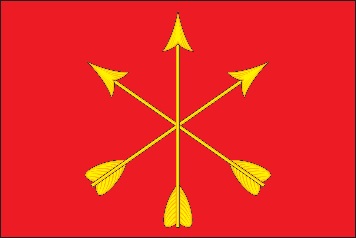 Прямоугольное двухстороннее полотнище красного цвета с отношением ширины к длине 2:3, 
с изображением трёх жёлтых стрел из герба муниципального образования Канадейское сельское поселение, уложенных в звезду.Флаг разработан авторской группой в составе: Константин Мочёнов, исполнительный директор правления общероссийской общественной органи-зации «Союз геральдистов России» (г. Химки), Оксана Афанасьева, художник (г. Москва), Кирилл Переходенко (г. Конаково).Решение Совета депутатов муниципального образования Канадейское сельское поселение от 13.03.2013 № 159Администрация муниципального образованияКанадейское сельское поселение 